2018  йил  27 январь                   № 180                             Тошлоқ шаҳарчасиҚишлоқ хўжалиги ва мелиоратив техникаларни техник кўрикдан ўтказиш тўғрисидаЎзбекистон Республикаси Вазирлар Маҳкамасининг 2012 йил 
6 декабрдаги “Қишлоқ хўжалиги ва мелиоратив техникани, асбоб-ускуналарни ҳисобга олиш ва уларнинг техник ҳолатини назорат қилиш тизимини такомиллаштириш чора-тадбирлари тўғрисида”ги 345-сонли қарорига  (Ўзбекистон Республикаси қонун ҳужжатлари тўплами, 2012 й., 
50-сон, 559-модда) мувофиқ ва “Қишлоқ хўжалиги ва мелиоратив техникани, шунингдек машина-трактор парклари, устахоналар ва сервис пунктларининг асбоб-ускуналарини техник кўрикдан ўтказиш тартиби тўғрисида”ги Низомга (рўйхат рақами 2452, 2013 йил 25 апрель), (Ўзбекистон Республикаси қонун хужжатлари тўплами 2013 й.,17-сон,  229-модда) асосан ҳамда Ўзбекистон Республикаси “Маҳаллий давлат ҳокимияти тўғрисида”ги қонунининг 6, 25-моддаларини қўллаб туманда 2018 йил қишлоқ хўжалиги  ва мелиоратив техникаларни, шунингдек, машина-трактор парклари, устахоналар ва сервис пунктларининг асбоб-ускуналарини йиллик техник кўрикдан ўтказилишини ташкил этиш мақсадида ҚАРОР   ҚИЛАМАН:1. Ўзбекистон Республикаси қишлоқ ва сув хўжалиги вазирининг «Қишлоқ хўжалиги ва мелиоратив техникани, шунингдек машина-трактор парклари, устахоналар ва сервис пунктларининг асбоб-ускуналарини техник кўрикдан ўтказиш тартиби тўғрисида»ги 2013 йил 58-сонли буйруғи 
раҳбарлик ва ижро учун қабул қилинсин.2. Тумандаги мулкчилик шаклидан қатъий назар, (миллий хавфсизлик хизмати, мудофаа ва ички ишлар бўлимидаги ишлаб чиқариш билан банд бўлмаган техникалари бундан мустасно) юридик ва жисмоний шахсларга тегишли бўлган туман қишлоқ хўжалиги техникалари бўйича давлат инспектори томонидан рўйхатдан ўтказилган техникалар белгиланган тартибда 2018 йил 1 мартдан 30 апрел кунига қадар йиллик техник кўрикдан ўтказилсин. Техник кўрикдан ўтказиш иш режаси 1-иловага мувофиқ тасдиқлансин.3. Туман қишлоқ хўжалиги техникалари бўйича давлат инспектори томонидан тавсия этилган техник кўрикдан ўтказиш бўйича туман комиссияси таркиби  2-иловага асосан тасдиқлансин.4. Техник кўрикдан ўтказиш даврида комиссия таркибига киритилган масъул шахсларнинг доимий иш жойларидаги ойлик иш ҳақлари сақланиб қолиши инобатга олинсин. 5. Техник кўрикдан ўтказиш бўйича туман комиссиясига:техник кўрикдан ўтказиш тўғрисидаги иш режани тумандаги юридик ва жисмоний шахсларга етказиш, техник кўрикдан ўтмаган ёки техник кўрикка тақдим этилмаган техникаларни қайта техник кўрикдан ўтказиш, техник талабга жавоб бермайдиган, носоз техника воситаларини ишлатилишини қатъиян ман қилиш, техник кўрик давомида техникаларнинг мавсумга тайёргарлиги, ҳар бир тракторчи-машинистларда тегишли техника воситасини бошқариши учун рухсат этилган тоифанинг мавжудлигини, техникаларнинг ўрнатилган тартибда рўйхатдан ўтказилганлигини ва бошқа техник талабларга риоя этилганлигини қайта кўриб чиқиш ҳамда техник кўрикдан ўтган техникаларни тегишли далолатномалар асосида ишлашига рухсат беришни ташкил этиш вазифалари юклатилсин.6. Тумандаги барча фермер хўжаликлари, корхона ва ташкилотлар раҳбарларига иш режасида кўрсатилган муддатга қадар техникаларни техник кўрикка тайёрлаш ва техник кўрикдан ўтказиш майдончаларига йиғиш, техника техник кўрикдан ўтказилганлиги учун ундириладиган йиғимни Ўзбекистон Республикаси Молия вазирлиги Ғазначилигининг ҳисоб рақамига 23402000300100001010, ММББ, ХТТМ, Тошкент шаҳри 
МФО 00014, ИНН 201122919, “Ўздавтехназорат” бош  инспекцияси ҳисоб рақами ШХР 4014218603302273422214082 га тўланишини таъминлаш вазифалари юклатилсин.7. Ушбу қарор қабул қилиниши муносабати билан туман ҳокимининг 2017 йил 31 январдаги 131-сонли қарори ўз кучини йўқотган деб ҳисоблансин. 8. Мазкур қарор “Тошлоқ тонги” газетасида расмий эълон қилинсин ҳамда туман ҳокимлигининг веб-сайтига жойлаштирилсин.9. Белгилансинки, мазкур қарор расмий эълон қилинган кундан бошлаб кучга киради.10.  Ушбу қарорнинг бажарилишини назорат қилиш туман ҳокимининг  ўринбосари И.Нажмиддинов зиммасига юклатилсин.Туман ҳокими:					   Ҳ.Умаров2 Туман  ҳокимининг 2018 йил “___” январдаги  “____ ”- сон қарорига 1-илова   Тумандаги мулкчилик шаклидан қатъий назар юридик ва жисмоний шахсларга тегишли бўлган туман қишлоқ хўжалиги техникалари бўйича давлат инспектори томонидан рўйхатдан ўтказилган техникаларни                 2018 йилда техник кўрикдан ўтказиш ИШ РЕЖАСИЭслатма: Ҳафтанинг ҳар шанба кунлари жисмоний шахсларга қарашли бўлган  142 та техникаларни техник кўрикдан ўтказиш учун тўлиқ ҳолатда ҳудуддаги ММТП трактор паркида қабул қилинади.Туман  ҳокимининг 2018 йил “___” январдаги  “____”- сон қарорига 2-илова              Техник кўрикдан ўтказиш бўйича туман комиссияси  ТАРКИБИ   Б.Якубов                 - Туман қишлоқ хўжалик техникаси бўйича                                                          давлат инспектори, комиссия раиси                                    Комиссия аъзолари:1.  Ҳ.Юсупов           - Туман “Агросервис” МТП бўлим бошлиғиМ.Мадиев          -  “Оқ-олтин” ММТП мутахассисиР.Эгамбердиев  - Тошлоқ Агросаноат касб-ҳунар коллежи механигиЖ.Мамажонов  - Тошлоқ “Агротехсервис МТП” МЧЖ мутахассисиИ.Қодиров         - Туман қишлоқ ва сув хўжалиги бўлими мутахассисиO’zbekiston Respublikasi Farg’ona viloyati TOSHLOQ TUMANIH O K I M I N I N G Q  A R O R I  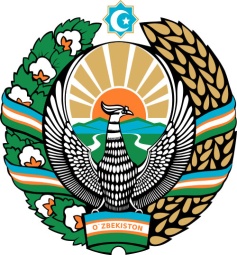 Республика УзбекистанФерганская область ПОСТАНОВЛЕНИЕ Х О К И М А ТАШЛАКСКОГО РАЙОНА№Корхона ва ташкилотлар номиТехник кўрик ўтказиш санасиТехник кўрикдан ўтказиш манзили1.Навбахор Ф сервис ММТП12.03.2018 йилММТП трактор парки2.Хонариқ саховати ММТП13.03.2018 йилММТП трактор парки3.Яккатут Ф сервис ММТП14.03.2018 йилММТП трактор парки4.Заркент Ф сервис ММТПЗардўстДўстлик саҳовати ММТП 15.03.2018 йилММТП трактор парки5.Қумариқ саховати ММТП16.03.2018 йилММТП трактор парки6.Садда қайроғоч ММТП17.03.2018 йилММТП трактор парки7.Тошлоқ қалби ММТП19.03.2018 йилММТП трактор парки8.Араббой Тўхтабой ММТП20.03.2018 йилММТП трактор парки9.Оқ-олтин саховати ММТП22.03.2018 йилММТП трактор парки10.Тошлоқ тумани МТП23.03.2018 йилТошлоқ МТП11.Тошлоқ "Агротехсервис" МТП24.03.2018 йилТошлоқ"Агротехсервис" МТП12.Тошлоқ "Агрокимёҳимоя” ХАЖтуман филиали26.03.2018 йилЗаркент Минерал ўғит тарқатиш шаҳобчаси13.Тошлоқ АЙБ27.03.2018 йилТошлоқ АЙБ14.296 -Х.К.М.К.28.03.2018 йил296-Х.К.М.К.15.Заркент Агросаноат касб-ҳунар коллежи29.03.2018 йилЗаркент Агросаноат КҲК16.Улуғбек коммунал к.к.30.03.2018 йилУлуғбек коммунал к.к.17.Тошлоқ Агросаноат касб-ҳунар коллежи31.03.2018 йилТошлоқ Агросаноат КХК18.“Тошлоқ пахта тозалаш заводи”АЖ03.04.2018 йил “Тошлоқ пахта тозалаш заводи”АЖ19.Тумандаги барча жисмонийшахсларга қарашли бўлгантехникалар  2018 йил 12 мартдан 30 апрелгача